Дистанционное обучение по дополнительной общеобразовательной программе «Мастерилки»Группа 3,4,5,10 (возраст 5-7 лет)Задание 1. Сделать ежика из пластилина и семечек по образцу.Продолжительность исполнения: 2 часа. Задание 2. Творческое задание (самостоятельно сделать поделку из пластилина на свободную тему).Продолжительность исполнения: 2 часа. Образец выполнения.Ежик из пластилина и семечекЛепка из пластилина– невероятно увлекательная забава. Предлагаю смастерить милого грызуна. Небольшой лесной зверек с колючками очутится прямо на вашем столе. Подготовим необходимые для работы материалы: пластилин, стеку и семечки.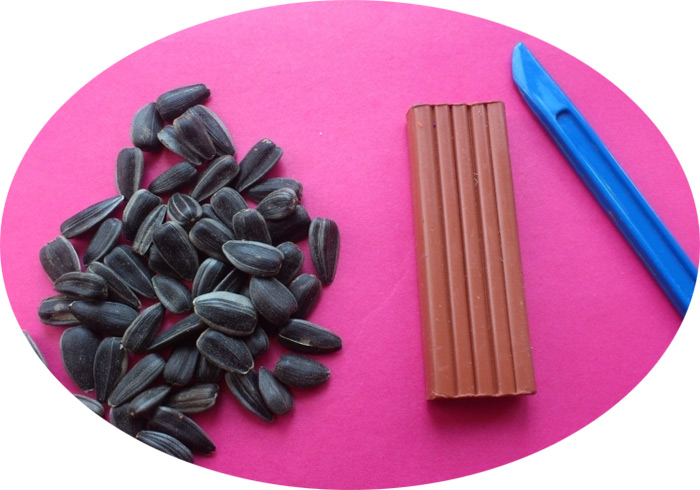 Из основы коричневого цвета слепим небольшой шарик.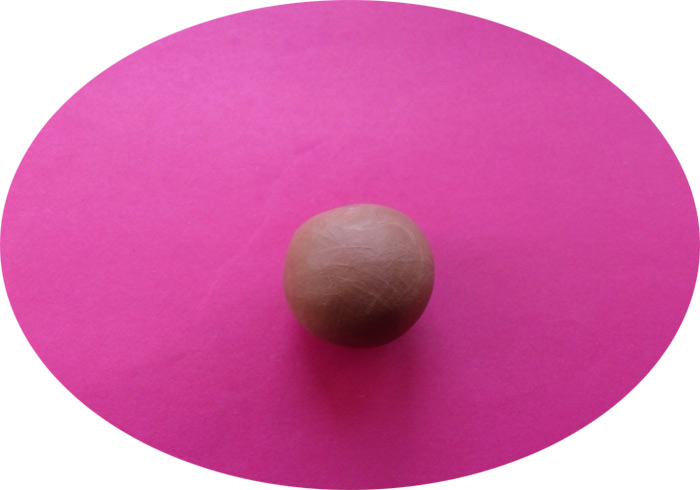 Теперь вытягиваем полученную заготовку, шарик должен превратиться в фигурку каплеобразной формы.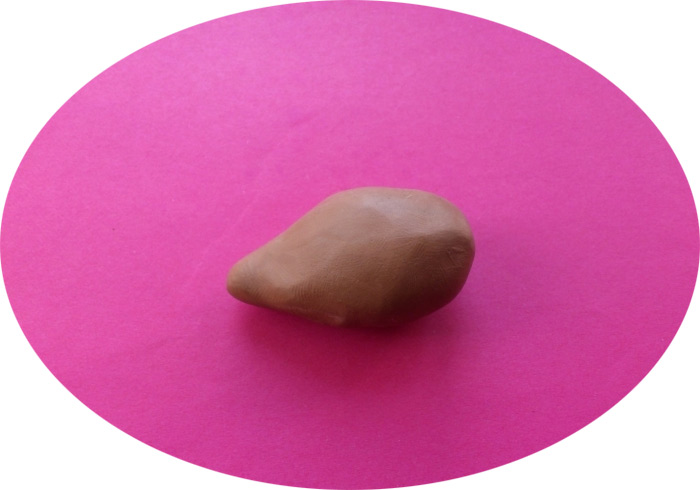 Далее делаем из пластилина черного цвета носик и глазки для ежика. 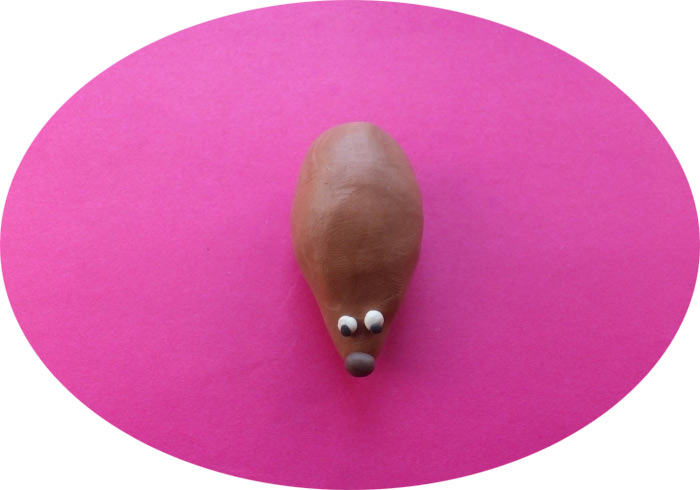 На поверхности вылепленной фигурки нам надо разместить семечки заостренной частью кверху. Крепите «иголки» таким же образом, как показано на фото.

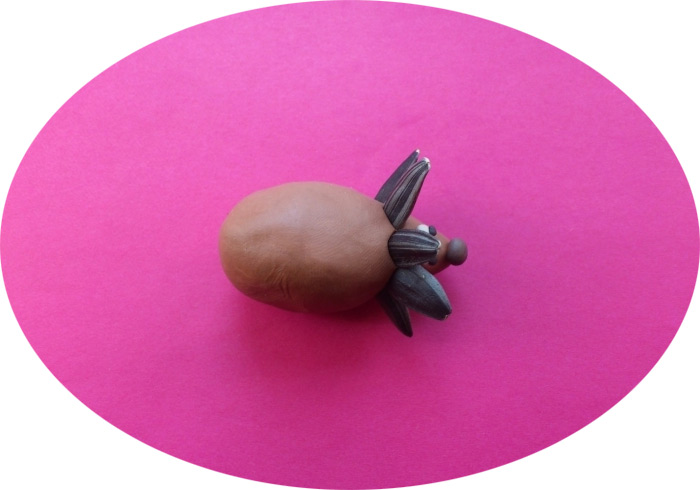 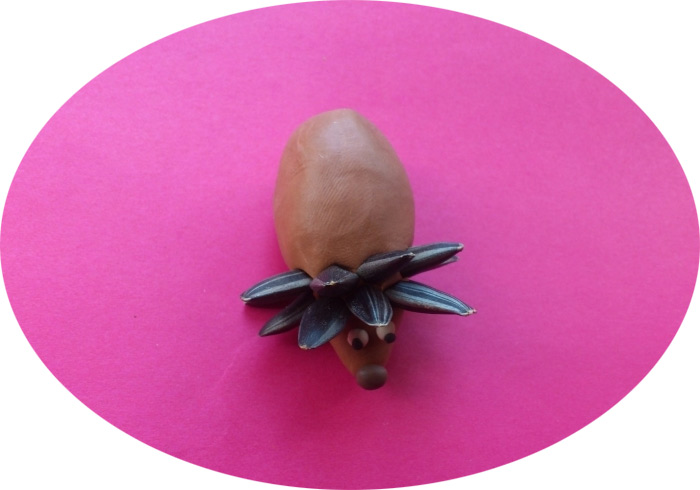 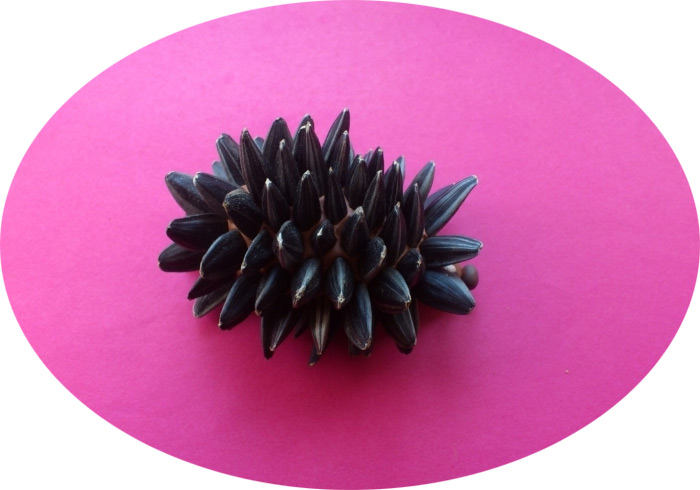 Когда пустые места на туловище лесного зверька будут заполнены семечками, разместите  фигурку из пластилина на картоне. Все готово!

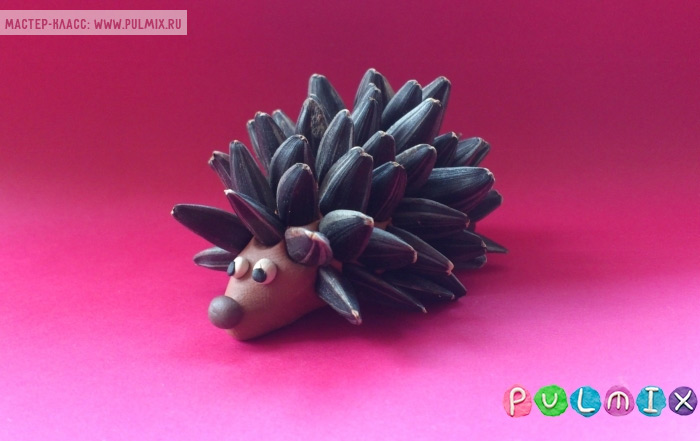 